OSNOVO - Уличные PoE-коммутаторы с оптическим кроссомВсепогодные PoE- коммутаторы SW-40501/WC и SW-60602/WLCOSNOVO представляет популярную серию уличных коммутаторов, собранных в России. Уличный PoE-коммутатор SW-40501/WC создан на базе высоконадежного оборудования - промышленного коммутатора SW- 40501/IC-P на 6 портов и промышленного блока питания мощностью 150 Вт.Особенности оборудования:Уличный PoE коммутатор Fast Ethernet на 6 портов.Порты: 4 x FE (10/100Base-T) с PoE (до 30W) + 1 x FE (10/100Base-T) + 1 x FE SFP (100Base-X).Соответствует стандартам PoE IEEE 802.3af/at.Автоматическое определение PoE устройств.Суммарная мощность PoE до 120W.В комплекте оптическая розетка, пигтейл SM SC.Корпус из поликарбоната.Защита IP65.Питание AC100-240V.Размеры (ШхВхГ): 300x230x111мм.Рабочая температура: -40…+50°С.Подробные технические характеристики...SW-40501/WC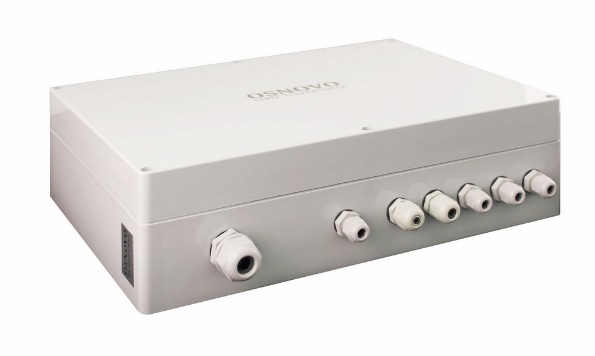 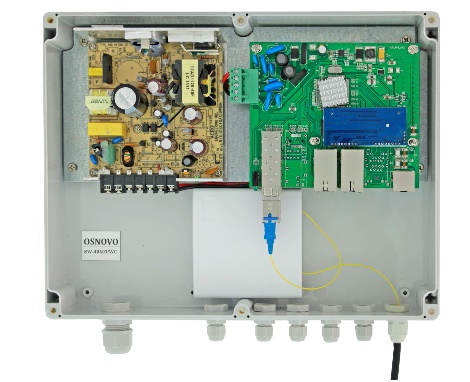 19 571.00 руб.Схема подключения: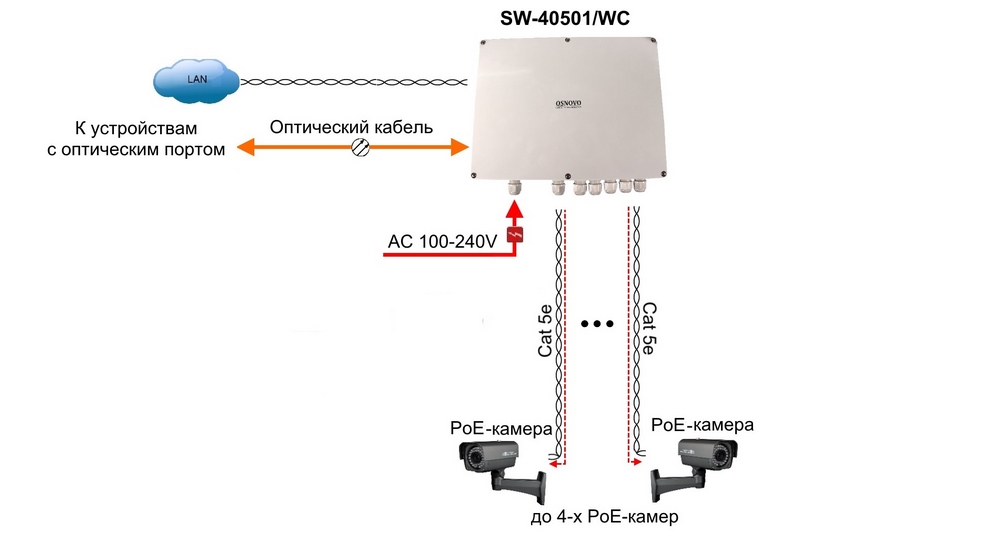 Уличный PoE-коммутатор SW-60602/WLC создан на базе высоконадежного промышленного оборудования - промышленного управляемого коммутатора SW-60602/ILC-P на 8 портов и промышленного блока питания мощностью 240Вт.Уличный управляемый PoE коммутатор на 8 портов.Порты: 6 x FE (10/100Base-T) с PoE (до 30W) + 2 x GE SFP (1000Base-X).Соответствует стандартам PoE IEEE 802.3af/at.Автоматическое определение PoE устройств, управление питанием.Суммарная мощность PoE до 180W.В комплекте оптическая розетка, пигтейл SM SC.Корпус из поликарбоната.Защита IP65.Питание AC100-240V.Размеры (ШхВхГ): 300x230x111мм.Рабочая температура: -40…+50°С.Подробные технические характеристики...SW-60602/WLC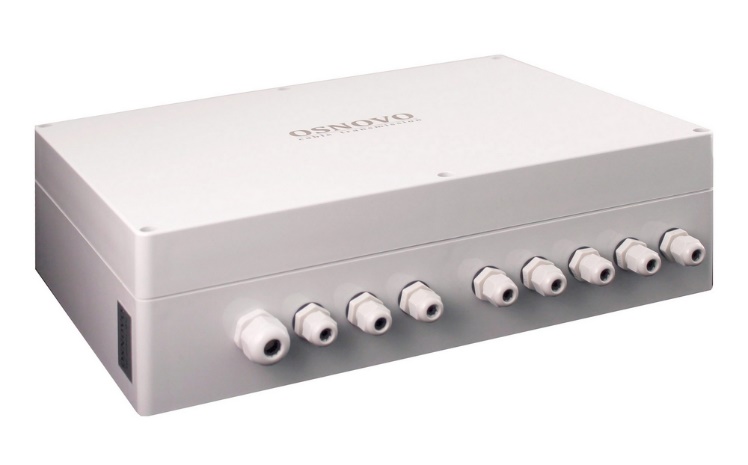 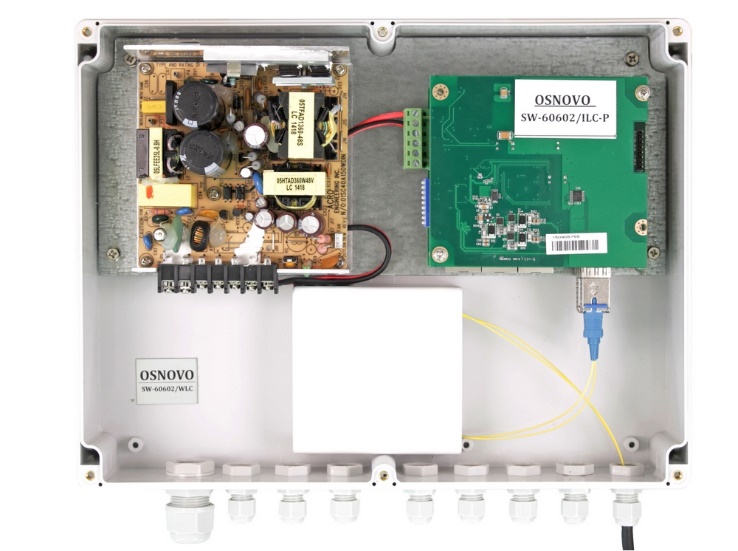 36 200.00 руб.Схема подключения: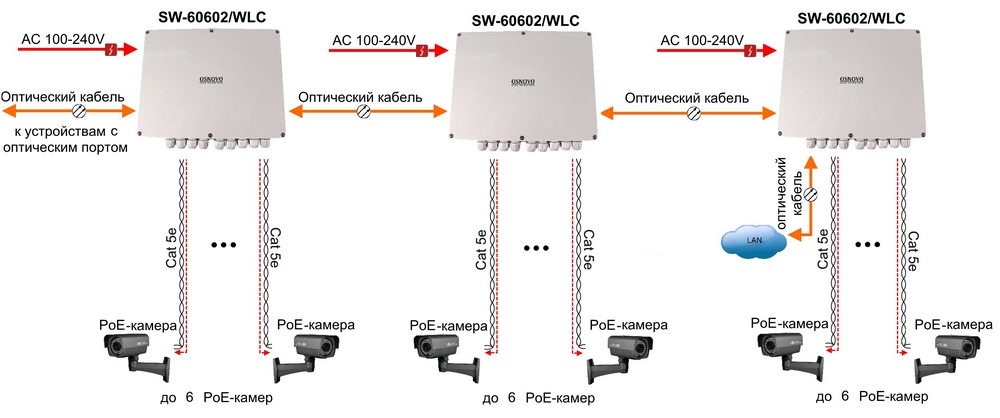 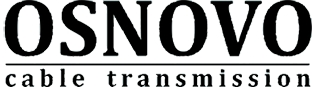 Гарантия - 5 лет!По вопросам приобретения обращайтесь к официальным дилерам OSNOVO, подробные описания оборудования для вашего решения на нашем сайте.Скачать каталог OSNOVO здесь.